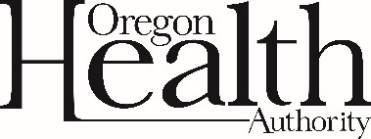 Hospital Estatal de Oregon 
Solicitud para visitantes adultos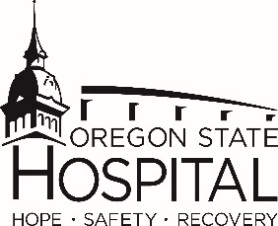 For oficial use only (PARA USO EXCLUSIVO DE LA OFICINA)For oficial use only (PARA USO EXCLUSIVO DE LA OFICINA)For oficial use only (PARA USO EXCLUSIVO DE LA OFICINA)For oficial use only (PARA USO EXCLUSIVO DE LA OFICINA)For oficial use only (PARA USO EXCLUSIVO DE LA OFICINA)For oficial use only (PARA USO EXCLUSIVO DE LA OFICINA)For oficial use only (PARA USO EXCLUSIVO DE LA OFICINA)For oficial use only (PARA USO EXCLUSIVO DE LA OFICINA)For oficial use only (PARA USO EXCLUSIVO DE LA OFICINA)For oficial use only (PARA USO EXCLUSIVO DE LA OFICINA)Received by:Date:Date:LEDS operator:LEDS operator:Date:Date:Result:Instrucciones: Llene esta solicitud con su información personal. La información debe estar completa y ser legible.Escriba las respuestas en la computadora y luego imprima el formulario; oEscriba sus respuestas a mano (no use letra cursiva).Recuerde firmar este formulario. Su firma es necesaria para que el OSH procese su solicitud.Devuelva la solicitud utilizando cualquiera de los siguientes métodos:1. Devuélvala a un miembro del personal en la ventana de la recepción principal del campus que está visitando.2. Devuélvala por correo postal a la dirección correspondiente:Instrucciones: Llene esta solicitud con su información personal. La información debe estar completa y ser legible.Escriba las respuestas en la computadora y luego imprima el formulario; oEscriba sus respuestas a mano (no use letra cursiva).Recuerde firmar este formulario. Su firma es necesaria para que el OSH procese su solicitud.Devuelva la solicitud utilizando cualquiera de los siguientes métodos:1. Devuélvala a un miembro del personal en la ventana de la recepción principal del campus que está visitando.2. Devuélvala por correo postal a la dirección correspondiente:Instrucciones: Llene esta solicitud con su información personal. La información debe estar completa y ser legible.Escriba las respuestas en la computadora y luego imprima el formulario; oEscriba sus respuestas a mano (no use letra cursiva).Recuerde firmar este formulario. Su firma es necesaria para que el OSH procese su solicitud.Devuelva la solicitud utilizando cualquiera de los siguientes métodos:1. Devuélvala a un miembro del personal en la ventana de la recepción principal del campus que está visitando.2. Devuélvala por correo postal a la dirección correspondiente:Instrucciones: Llene esta solicitud con su información personal. La información debe estar completa y ser legible.Escriba las respuestas en la computadora y luego imprima el formulario; oEscriba sus respuestas a mano (no use letra cursiva).Recuerde firmar este formulario. Su firma es necesaria para que el OSH procese su solicitud.Devuelva la solicitud utilizando cualquiera de los siguientes métodos:1. Devuélvala a un miembro del personal en la ventana de la recepción principal del campus que está visitando.2. Devuélvala por correo postal a la dirección correspondiente:Instrucciones: Llene esta solicitud con su información personal. La información debe estar completa y ser legible.Escriba las respuestas en la computadora y luego imprima el formulario; oEscriba sus respuestas a mano (no use letra cursiva).Recuerde firmar este formulario. Su firma es necesaria para que el OSH procese su solicitud.Devuelva la solicitud utilizando cualquiera de los siguientes métodos:1. Devuélvala a un miembro del personal en la ventana de la recepción principal del campus que está visitando.2. Devuélvala por correo postal a la dirección correspondiente:Instrucciones: Llene esta solicitud con su información personal. La información debe estar completa y ser legible.Escriba las respuestas en la computadora y luego imprima el formulario; oEscriba sus respuestas a mano (no use letra cursiva).Recuerde firmar este formulario. Su firma es necesaria para que el OSH procese su solicitud.Devuelva la solicitud utilizando cualquiera de los siguientes métodos:1. Devuélvala a un miembro del personal en la ventana de la recepción principal del campus que está visitando.2. Devuélvala por correo postal a la dirección correspondiente:Instrucciones: Llene esta solicitud con su información personal. La información debe estar completa y ser legible.Escriba las respuestas en la computadora y luego imprima el formulario; oEscriba sus respuestas a mano (no use letra cursiva).Recuerde firmar este formulario. Su firma es necesaria para que el OSH procese su solicitud.Devuelva la solicitud utilizando cualquiera de los siguientes métodos:1. Devuélvala a un miembro del personal en la ventana de la recepción principal del campus que está visitando.2. Devuélvala por correo postal a la dirección correspondiente:Instrucciones: Llene esta solicitud con su información personal. La información debe estar completa y ser legible.Escriba las respuestas en la computadora y luego imprima el formulario; oEscriba sus respuestas a mano (no use letra cursiva).Recuerde firmar este formulario. Su firma es necesaria para que el OSH procese su solicitud.Devuelva la solicitud utilizando cualquiera de los siguientes métodos:1. Devuélvala a un miembro del personal en la ventana de la recepción principal del campus que está visitando.2. Devuélvala por correo postal a la dirección correspondiente:Instrucciones: Llene esta solicitud con su información personal. La información debe estar completa y ser legible.Escriba las respuestas en la computadora y luego imprima el formulario; oEscriba sus respuestas a mano (no use letra cursiva).Recuerde firmar este formulario. Su firma es necesaria para que el OSH procese su solicitud.Devuelva la solicitud utilizando cualquiera de los siguientes métodos:1. Devuélvala a un miembro del personal en la ventana de la recepción principal del campus que está visitando.2. Devuélvala por correo postal a la dirección correspondiente:Instrucciones: Llene esta solicitud con su información personal. La información debe estar completa y ser legible.Escriba las respuestas en la computadora y luego imprima el formulario; oEscriba sus respuestas a mano (no use letra cursiva).Recuerde firmar este formulario. Su firma es necesaria para que el OSH procese su solicitud.Devuelva la solicitud utilizando cualquiera de los siguientes métodos:1. Devuélvala a un miembro del personal en la ventana de la recepción principal del campus que está visitando.2. Devuélvala por correo postal a la dirección correspondiente:Instrucciones: Llene esta solicitud con su información personal. La información debe estar completa y ser legible.Escriba las respuestas en la computadora y luego imprima el formulario; oEscriba sus respuestas a mano (no use letra cursiva).Recuerde firmar este formulario. Su firma es necesaria para que el OSH procese su solicitud.Devuelva la solicitud utilizando cualquiera de los siguientes métodos:1. Devuélvala a un miembro del personal en la ventana de la recepción principal del campus que está visitando.2. Devuélvala por correo postal a la dirección correspondiente:Instrucciones: Llene esta solicitud con su información personal. La información debe estar completa y ser legible.Escriba las respuestas en la computadora y luego imprima el formulario; oEscriba sus respuestas a mano (no use letra cursiva).Recuerde firmar este formulario. Su firma es necesaria para que el OSH procese su solicitud.Devuelva la solicitud utilizando cualquiera de los siguientes métodos:1. Devuélvala a un miembro del personal en la ventana de la recepción principal del campus que está visitando.2. Devuélvala por correo postal a la dirección correspondiente:Instrucciones: Llene esta solicitud con su información personal. La información debe estar completa y ser legible.Escriba las respuestas en la computadora y luego imprima el formulario; oEscriba sus respuestas a mano (no use letra cursiva).Recuerde firmar este formulario. Su firma es necesaria para que el OSH procese su solicitud.Devuelva la solicitud utilizando cualquiera de los siguientes métodos:1. Devuélvala a un miembro del personal en la ventana de la recepción principal del campus que está visitando.2. Devuélvala por correo postal a la dirección correspondiente:Instrucciones: Llene esta solicitud con su información personal. La información debe estar completa y ser legible.Escriba las respuestas en la computadora y luego imprima el formulario; oEscriba sus respuestas a mano (no use letra cursiva).Recuerde firmar este formulario. Su firma es necesaria para que el OSH procese su solicitud.Devuelva la solicitud utilizando cualquiera de los siguientes métodos:1. Devuélvala a un miembro del personal en la ventana de la recepción principal del campus que está visitando.2. Devuélvala por correo postal a la dirección correspondiente:Instrucciones: Llene esta solicitud con su información personal. La información debe estar completa y ser legible.Escriba las respuestas en la computadora y luego imprima el formulario; oEscriba sus respuestas a mano (no use letra cursiva).Recuerde firmar este formulario. Su firma es necesaria para que el OSH procese su solicitud.Devuelva la solicitud utilizando cualquiera de los siguientes métodos:1. Devuélvala a un miembro del personal en la ventana de la recepción principal del campus que está visitando.2. Devuélvala por correo postal a la dirección correspondiente:Instrucciones: Llene esta solicitud con su información personal. La información debe estar completa y ser legible.Escriba las respuestas en la computadora y luego imprima el formulario; oEscriba sus respuestas a mano (no use letra cursiva).Recuerde firmar este formulario. Su firma es necesaria para que el OSH procese su solicitud.Devuelva la solicitud utilizando cualquiera de los siguientes métodos:1. Devuélvala a un miembro del personal en la ventana de la recepción principal del campus que está visitando.2. Devuélvala por correo postal a la dirección correspondiente:Instrucciones: Llene esta solicitud con su información personal. La información debe estar completa y ser legible.Escriba las respuestas en la computadora y luego imprima el formulario; oEscriba sus respuestas a mano (no use letra cursiva).Recuerde firmar este formulario. Su firma es necesaria para que el OSH procese su solicitud.Devuelva la solicitud utilizando cualquiera de los siguientes métodos:1. Devuélvala a un miembro del personal en la ventana de la recepción principal del campus que está visitando.2. Devuélvala por correo postal a la dirección correspondiente:Instrucciones: Llene esta solicitud con su información personal. La información debe estar completa y ser legible.Escriba las respuestas en la computadora y luego imprima el formulario; oEscriba sus respuestas a mano (no use letra cursiva).Recuerde firmar este formulario. Su firma es necesaria para que el OSH procese su solicitud.Devuelva la solicitud utilizando cualquiera de los siguientes métodos:1. Devuélvala a un miembro del personal en la ventana de la recepción principal del campus que está visitando.2. Devuélvala por correo postal a la dirección correspondiente:Instrucciones: Llene esta solicitud con su información personal. La información debe estar completa y ser legible.Escriba las respuestas en la computadora y luego imprima el formulario; oEscriba sus respuestas a mano (no use letra cursiva).Recuerde firmar este formulario. Su firma es necesaria para que el OSH procese su solicitud.Devuelva la solicitud utilizando cualquiera de los siguientes métodos:1. Devuélvala a un miembro del personal en la ventana de la recepción principal del campus que está visitando.2. Devuélvala por correo postal a la dirección correspondiente:Instrucciones: Llene esta solicitud con su información personal. La información debe estar completa y ser legible.Escriba las respuestas en la computadora y luego imprima el formulario; oEscriba sus respuestas a mano (no use letra cursiva).Recuerde firmar este formulario. Su firma es necesaria para que el OSH procese su solicitud.Devuelva la solicitud utilizando cualquiera de los siguientes métodos:1. Devuélvala a un miembro del personal en la ventana de la recepción principal del campus que está visitando.2. Devuélvala por correo postal a la dirección correspondiente:Instrucciones: Llene esta solicitud con su información personal. La información debe estar completa y ser legible.Escriba las respuestas en la computadora y luego imprima el formulario; oEscriba sus respuestas a mano (no use letra cursiva).Recuerde firmar este formulario. Su firma es necesaria para que el OSH procese su solicitud.Devuelva la solicitud utilizando cualquiera de los siguientes métodos:1. Devuélvala a un miembro del personal en la ventana de la recepción principal del campus que está visitando.2. Devuélvala por correo postal a la dirección correspondiente:Instrucciones: Llene esta solicitud con su información personal. La información debe estar completa y ser legible.Escriba las respuestas en la computadora y luego imprima el formulario; oEscriba sus respuestas a mano (no use letra cursiva).Recuerde firmar este formulario. Su firma es necesaria para que el OSH procese su solicitud.Devuelva la solicitud utilizando cualquiera de los siguientes métodos:1. Devuélvala a un miembro del personal en la ventana de la recepción principal del campus que está visitando.2. Devuélvala por correo postal a la dirección correspondiente:Instrucciones: Llene esta solicitud con su información personal. La información debe estar completa y ser legible.Escriba las respuestas en la computadora y luego imprima el formulario; oEscriba sus respuestas a mano (no use letra cursiva).Recuerde firmar este formulario. Su firma es necesaria para que el OSH procese su solicitud.Devuelva la solicitud utilizando cualquiera de los siguientes métodos:1. Devuélvala a un miembro del personal en la ventana de la recepción principal del campus que está visitando.2. Devuélvala por correo postal a la dirección correspondiente:Instrucciones: Llene esta solicitud con su información personal. La información debe estar completa y ser legible.Escriba las respuestas en la computadora y luego imprima el formulario; oEscriba sus respuestas a mano (no use letra cursiva).Recuerde firmar este formulario. Su firma es necesaria para que el OSH procese su solicitud.Devuelva la solicitud utilizando cualquiera de los siguientes métodos:1. Devuélvala a un miembro del personal en la ventana de la recepción principal del campus que está visitando.2. Devuélvala por correo postal a la dirección correspondiente:Instrucciones: Llene esta solicitud con su información personal. La información debe estar completa y ser legible.Escriba las respuestas en la computadora y luego imprima el formulario; oEscriba sus respuestas a mano (no use letra cursiva).Recuerde firmar este formulario. Su firma es necesaria para que el OSH procese su solicitud.Devuelva la solicitud utilizando cualquiera de los siguientes métodos:1. Devuélvala a un miembro del personal en la ventana de la recepción principal del campus que está visitando.2. Devuélvala por correo postal a la dirección correspondiente:Instrucciones: Llene esta solicitud con su información personal. La información debe estar completa y ser legible.Escriba las respuestas en la computadora y luego imprima el formulario; oEscriba sus respuestas a mano (no use letra cursiva).Recuerde firmar este formulario. Su firma es necesaria para que el OSH procese su solicitud.Devuelva la solicitud utilizando cualquiera de los siguientes métodos:1. Devuélvala a un miembro del personal en la ventana de la recepción principal del campus que está visitando.2. Devuélvala por correo postal a la dirección correspondiente:Instrucciones: Llene esta solicitud con su información personal. La información debe estar completa y ser legible.Escriba las respuestas en la computadora y luego imprima el formulario; oEscriba sus respuestas a mano (no use letra cursiva).Recuerde firmar este formulario. Su firma es necesaria para que el OSH procese su solicitud.Devuelva la solicitud utilizando cualquiera de los siguientes métodos:1. Devuélvala a un miembro del personal en la ventana de la recepción principal del campus que está visitando.2. Devuélvala por correo postal a la dirección correspondiente:Instrucciones: Llene esta solicitud con su información personal. La información debe estar completa y ser legible.Escriba las respuestas en la computadora y luego imprima el formulario; oEscriba sus respuestas a mano (no use letra cursiva).Recuerde firmar este formulario. Su firma es necesaria para que el OSH procese su solicitud.Devuelva la solicitud utilizando cualquiera de los siguientes métodos:1. Devuélvala a un miembro del personal en la ventana de la recepción principal del campus que está visitando.2. Devuélvala por correo postal a la dirección correspondiente:Instrucciones: Llene esta solicitud con su información personal. La información debe estar completa y ser legible.Escriba las respuestas en la computadora y luego imprima el formulario; oEscriba sus respuestas a mano (no use letra cursiva).Recuerde firmar este formulario. Su firma es necesaria para que el OSH procese su solicitud.Devuelva la solicitud utilizando cualquiera de los siguientes métodos:1. Devuélvala a un miembro del personal en la ventana de la recepción principal del campus que está visitando.2. Devuélvala por correo postal a la dirección correspondiente:Instrucciones: Llene esta solicitud con su información personal. La información debe estar completa y ser legible.Escriba las respuestas en la computadora y luego imprima el formulario; oEscriba sus respuestas a mano (no use letra cursiva).Recuerde firmar este formulario. Su firma es necesaria para que el OSH procese su solicitud.Devuelva la solicitud utilizando cualquiera de los siguientes métodos:1. Devuélvala a un miembro del personal en la ventana de la recepción principal del campus que está visitando.2. Devuélvala por correo postal a la dirección correspondiente:Instrucciones: Llene esta solicitud con su información personal. La información debe estar completa y ser legible.Escriba las respuestas en la computadora y luego imprima el formulario; oEscriba sus respuestas a mano (no use letra cursiva).Recuerde firmar este formulario. Su firma es necesaria para que el OSH procese su solicitud.Devuelva la solicitud utilizando cualquiera de los siguientes métodos:1. Devuélvala a un miembro del personal en la ventana de la recepción principal del campus que está visitando.2. Devuélvala por correo postal a la dirección correspondiente:Instrucciones: Llene esta solicitud con su información personal. La información debe estar completa y ser legible.Escriba las respuestas en la computadora y luego imprima el formulario; oEscriba sus respuestas a mano (no use letra cursiva).Recuerde firmar este formulario. Su firma es necesaria para que el OSH procese su solicitud.Devuelva la solicitud utilizando cualquiera de los siguientes métodos:1. Devuélvala a un miembro del personal en la ventana de la recepción principal del campus que está visitando.2. Devuélvala por correo postal a la dirección correspondiente:Instrucciones: Llene esta solicitud con su información personal. La información debe estar completa y ser legible.Escriba las respuestas en la computadora y luego imprima el formulario; oEscriba sus respuestas a mano (no use letra cursiva).Recuerde firmar este formulario. Su firma es necesaria para que el OSH procese su solicitud.Devuelva la solicitud utilizando cualquiera de los siguientes métodos:1. Devuélvala a un miembro del personal en la ventana de la recepción principal del campus que está visitando.2. Devuélvala por correo postal a la dirección correspondiente:Instrucciones: Llene esta solicitud con su información personal. La información debe estar completa y ser legible.Escriba las respuestas en la computadora y luego imprima el formulario; oEscriba sus respuestas a mano (no use letra cursiva).Recuerde firmar este formulario. Su firma es necesaria para que el OSH procese su solicitud.Devuelva la solicitud utilizando cualquiera de los siguientes métodos:1. Devuélvala a un miembro del personal en la ventana de la recepción principal del campus que está visitando.2. Devuélvala por correo postal a la dirección correspondiente:Instrucciones: Llene esta solicitud con su información personal. La información debe estar completa y ser legible.Escriba las respuestas en la computadora y luego imprima el formulario; oEscriba sus respuestas a mano (no use letra cursiva).Recuerde firmar este formulario. Su firma es necesaria para que el OSH procese su solicitud.Devuelva la solicitud utilizando cualquiera de los siguientes métodos:1. Devuélvala a un miembro del personal en la ventana de la recepción principal del campus que está visitando.2. Devuélvala por correo postal a la dirección correspondiente:Instrucciones: Llene esta solicitud con su información personal. La información debe estar completa y ser legible.Escriba las respuestas en la computadora y luego imprima el formulario; oEscriba sus respuestas a mano (no use letra cursiva).Recuerde firmar este formulario. Su firma es necesaria para que el OSH procese su solicitud.Devuelva la solicitud utilizando cualquiera de los siguientes métodos:1. Devuélvala a un miembro del personal en la ventana de la recepción principal del campus que está visitando.2. Devuélvala por correo postal a la dirección correspondiente:Instrucciones: Llene esta solicitud con su información personal. La información debe estar completa y ser legible.Escriba las respuestas en la computadora y luego imprima el formulario; oEscriba sus respuestas a mano (no use letra cursiva).Recuerde firmar este formulario. Su firma es necesaria para que el OSH procese su solicitud.Devuelva la solicitud utilizando cualquiera de los siguientes métodos:1. Devuélvala a un miembro del personal en la ventana de la recepción principal del campus que está visitando.2. Devuélvala por correo postal a la dirección correspondiente:Instrucciones: Llene esta solicitud con su información personal. La información debe estar completa y ser legible.Escriba las respuestas en la computadora y luego imprima el formulario; oEscriba sus respuestas a mano (no use letra cursiva).Recuerde firmar este formulario. Su firma es necesaria para que el OSH procese su solicitud.Devuelva la solicitud utilizando cualquiera de los siguientes métodos:1. Devuélvala a un miembro del personal en la ventana de la recepción principal del campus que está visitando.2. Devuélvala por correo postal a la dirección correspondiente:Instrucciones: Llene esta solicitud con su información personal. La información debe estar completa y ser legible.Escriba las respuestas en la computadora y luego imprima el formulario; oEscriba sus respuestas a mano (no use letra cursiva).Recuerde firmar este formulario. Su firma es necesaria para que el OSH procese su solicitud.Devuelva la solicitud utilizando cualquiera de los siguientes métodos:1. Devuélvala a un miembro del personal en la ventana de la recepción principal del campus que está visitando.2. Devuélvala por correo postal a la dirección correspondiente:Para los pacientes de Salem:
Oregon State Hospital, Salem
RECEPTION 
2600 Center Street NE 
Salem, Oregon 97301Para los pacientes de Salem:
Oregon State Hospital, Salem
RECEPTION 
2600 Center Street NE 
Salem, Oregon 97301Para los pacientes de Salem:
Oregon State Hospital, Salem
RECEPTION 
2600 Center Street NE 
Salem, Oregon 97301Para los pacientes de Salem:
Oregon State Hospital, Salem
RECEPTION 
2600 Center Street NE 
Salem, Oregon 97301Para los pacientes de Salem:
Oregon State Hospital, Salem
RECEPTION 
2600 Center Street NE 
Salem, Oregon 97301Para los pacientes de Salem:
Oregon State Hospital, Salem
RECEPTION 
2600 Center Street NE 
Salem, Oregon 97301Para los pacientes de Salem:
Oregon State Hospital, Salem
RECEPTION 
2600 Center Street NE 
Salem, Oregon 97301Para los pacientes de Salem:
Oregon State Hospital, Salem
RECEPTION 
2600 Center Street NE 
Salem, Oregon 97301Para los pacientes de Salem:
Oregon State Hospital, Salem
RECEPTION 
2600 Center Street NE 
Salem, Oregon 97301Para los pacientes de Salem:
Oregon State Hospital, Salem
RECEPTION 
2600 Center Street NE 
Salem, Oregon 97301Para los pacientes de Junction City:
Oregon State Hospital, Junction City
RECEPTION
29398 Recovery Way
Junction City, Oregon 97448Para los pacientes de Junction City:
Oregon State Hospital, Junction City
RECEPTION
29398 Recovery Way
Junction City, Oregon 97448Para los pacientes de Junction City:
Oregon State Hospital, Junction City
RECEPTION
29398 Recovery Way
Junction City, Oregon 97448Para los pacientes de Junction City:
Oregon State Hospital, Junction City
RECEPTION
29398 Recovery Way
Junction City, Oregon 97448Para los pacientes de Junction City:
Oregon State Hospital, Junction City
RECEPTION
29398 Recovery Way
Junction City, Oregon 97448Para los pacientes de Junction City:
Oregon State Hospital, Junction City
RECEPTION
29398 Recovery Way
Junction City, Oregon 97448Para los pacientes de Junction City:
Oregon State Hospital, Junction City
RECEPTION
29398 Recovery Way
Junction City, Oregon 97448Para los pacientes de Junction City:
Oregon State Hospital, Junction City
RECEPTION
29398 Recovery Way
Junction City, Oregon 97448Para los pacientes de Junction City:
Oregon State Hospital, Junction City
RECEPTION
29398 Recovery Way
Junction City, Oregon 97448Para los pacientes de Junction City:
Oregon State Hospital, Junction City
RECEPTION
29398 Recovery Way
Junction City, Oregon 97448Para los pacientes de Junction City:
Oregon State Hospital, Junction City
RECEPTION
29398 Recovery Way
Junction City, Oregon 97448Para los pacientes de Junction City:
Oregon State Hospital, Junction City
RECEPTION
29398 Recovery Way
Junction City, Oregon 97448Para los pacientes de Junction City:
Oregon State Hospital, Junction City
RECEPTION
29398 Recovery Way
Junction City, Oregon 97448Para los pacientes de Junction City:
Oregon State Hospital, Junction City
RECEPTION
29398 Recovery Way
Junction City, Oregon 97448Para los pacientes de Junction City:
Oregon State Hospital, Junction City
RECEPTION
29398 Recovery Way
Junction City, Oregon 97448Para los pacientes de Junction City:
Oregon State Hospital, Junction City
RECEPTION
29398 Recovery Way
Junction City, Oregon 97448Para los pacientes de Junction City:
Oregon State Hospital, Junction City
RECEPTION
29398 Recovery Way
Junction City, Oregon 97448Para los pacientes de Junction City:
Oregon State Hospital, Junction City
RECEPTION
29398 Recovery Way
Junction City, Oregon 97448Para los pacientes de Junction City:
Oregon State Hospital, Junction City
RECEPTION
29398 Recovery Way
Junction City, Oregon 97448Para los pacientes de Junction City:
Oregon State Hospital, Junction City
RECEPTION
29398 Recovery Way
Junction City, Oregon 97448Para los pacientes de Junction City:
Oregon State Hospital, Junction City
RECEPTION
29398 Recovery Way
Junction City, Oregon 97448Para los pacientes de Junction City:
Oregon State Hospital, Junction City
RECEPTION
29398 Recovery Way
Junction City, Oregon 97448Para los pacientes de Junction City:
Oregon State Hospital, Junction City
RECEPTION
29398 Recovery Way
Junction City, Oregon 97448Para los pacientes de Junction City:
Oregon State Hospital, Junction City
RECEPTION
29398 Recovery Way
Junction City, Oregon 97448Para los pacientes de Junction City:
Oregon State Hospital, Junction City
RECEPTION
29398 Recovery Way
Junction City, Oregon 97448Para los pacientes de Junction City:
Oregon State Hospital, Junction City
RECEPTION
29398 Recovery Way
Junction City, Oregon 97448Para los pacientes de Junction City:
Oregon State Hospital, Junction City
RECEPTION
29398 Recovery Way
Junction City, Oregon 97448Para los pacientes de Junction City:
Oregon State Hospital, Junction City
RECEPTION
29398 Recovery Way
Junction City, Oregon 974483. Por fax:3. Por fax:3. Por fax:3. Por fax:3. Por fax:3. Por fax:3. Por fax:3. Por fax:3. Por fax:3. Por fax:3. Por fax:4. La puede escanear y enviar por correo electrónico a:4. La puede escanear y enviar por correo electrónico a:4. La puede escanear y enviar por correo electrónico a:4. La puede escanear y enviar por correo electrónico a:4. La puede escanear y enviar por correo electrónico a:4. La puede escanear y enviar por correo electrónico a:4. La puede escanear y enviar por correo electrónico a:4. La puede escanear y enviar por correo electrónico a:4. La puede escanear y enviar por correo electrónico a:4. La puede escanear y enviar por correo electrónico a:4. La puede escanear y enviar por correo electrónico a:4. La puede escanear y enviar por correo electrónico a:4. La puede escanear y enviar por correo electrónico a:4. La puede escanear y enviar por correo electrónico a:4. La puede escanear y enviar por correo electrónico a:4. La puede escanear y enviar por correo electrónico a:4. La puede escanear y enviar por correo electrónico a:4. La puede escanear y enviar por correo electrónico a:4. La puede escanear y enviar por correo electrónico a:4. La puede escanear y enviar por correo electrónico a:4. La puede escanear y enviar por correo electrónico a:4. La puede escanear y enviar por correo electrónico a:4. La puede escanear y enviar por correo electrónico a:4. La puede escanear y enviar por correo electrónico a:4. La puede escanear y enviar por correo electrónico a:4. La puede escanear y enviar por correo electrónico a:4. La puede escanear y enviar por correo electrónico a:4. La puede escanear y enviar por correo electrónico a:Salem: 503-945-2807Junction City: 541-465-3007Salem: 503-945-2807Junction City: 541-465-3007Salem: 503-945-2807Junction City: 541-465-3007Salem: 503-945-2807Junction City: 541-465-3007Salem: 503-945-2807Junction City: 541-465-3007Salem: 503-945-2807Junction City: 541-465-3007Salem: 503-945-2807Junction City: 541-465-3007Salem: 503-945-2807Junction City: 541-465-3007Salem: 503-945-2807Junction City: 541-465-3007Salem: 503-945-2807Junction City: 541-465-3007Salem: SalemOSH.CommCenterLEDS@state.or.usJunction City: JC.BusinessServices@state.or.usSalem: SalemOSH.CommCenterLEDS@state.or.usJunction City: JC.BusinessServices@state.or.usSalem: SalemOSH.CommCenterLEDS@state.or.usJunction City: JC.BusinessServices@state.or.usSalem: SalemOSH.CommCenterLEDS@state.or.usJunction City: JC.BusinessServices@state.or.usSalem: SalemOSH.CommCenterLEDS@state.or.usJunction City: JC.BusinessServices@state.or.usSalem: SalemOSH.CommCenterLEDS@state.or.usJunction City: JC.BusinessServices@state.or.usSalem: SalemOSH.CommCenterLEDS@state.or.usJunction City: JC.BusinessServices@state.or.usSalem: SalemOSH.CommCenterLEDS@state.or.usJunction City: JC.BusinessServices@state.or.usSalem: SalemOSH.CommCenterLEDS@state.or.usJunction City: JC.BusinessServices@state.or.usSalem: SalemOSH.CommCenterLEDS@state.or.usJunction City: JC.BusinessServices@state.or.usSalem: SalemOSH.CommCenterLEDS@state.or.usJunction City: JC.BusinessServices@state.or.usSalem: SalemOSH.CommCenterLEDS@state.or.usJunction City: JC.BusinessServices@state.or.usSalem: SalemOSH.CommCenterLEDS@state.or.usJunction City: JC.BusinessServices@state.or.usSalem: SalemOSH.CommCenterLEDS@state.or.usJunction City: JC.BusinessServices@state.or.usSalem: SalemOSH.CommCenterLEDS@state.or.usJunction City: JC.BusinessServices@state.or.usSalem: SalemOSH.CommCenterLEDS@state.or.usJunction City: JC.BusinessServices@state.or.usSalem: SalemOSH.CommCenterLEDS@state.or.usJunction City: JC.BusinessServices@state.or.usSalem: SalemOSH.CommCenterLEDS@state.or.usJunction City: JC.BusinessServices@state.or.usSalem: SalemOSH.CommCenterLEDS@state.or.usJunction City: JC.BusinessServices@state.or.usSalem: SalemOSH.CommCenterLEDS@state.or.usJunction City: JC.BusinessServices@state.or.usSalem: SalemOSH.CommCenterLEDS@state.or.usJunction City: JC.BusinessServices@state.or.usSalem: SalemOSH.CommCenterLEDS@state.or.usJunction City: JC.BusinessServices@state.or.usSalem: SalemOSH.CommCenterLEDS@state.or.usJunction City: JC.BusinessServices@state.or.usSalem: SalemOSH.CommCenterLEDS@state.or.usJunction City: JC.BusinessServices@state.or.usSalem: SalemOSH.CommCenterLEDS@state.or.usJunction City: JC.BusinessServices@state.or.usSalem: SalemOSH.CommCenterLEDS@state.or.usJunction City: JC.BusinessServices@state.or.usSalem: SalemOSH.CommCenterLEDS@state.or.usJunction City: JC.BusinessServices@state.or.usNombre del paciente:Nombre del paciente:Nombre del paciente:Nombre del paciente:Nombre del paciente:Nombre del paciente:Nombre del paciente:Nombre del paciente:Unidad:Unidad:Unidad:Unidad:Unidad:Unidad:Unidad:Unidad:Unidad:Unidad:Información sobre el visitante adultoInformación sobre el visitante adultoInformación sobre el visitante adultoInformación sobre el visitante adultoInformación sobre el visitante adultoInformación sobre el visitante adultoInformación sobre el visitante adultoInformación sobre el visitante adultoInformación sobre el visitante adultoInformación sobre el visitante adultoInformación sobre el visitante adultoInformación sobre el visitante adultoInformación sobre el visitante adultoInformación sobre el visitante adultoInformación sobre el visitante adultoInformación sobre el visitante adultoInformación sobre el visitante adultoInformación sobre el visitante adultoInformación sobre el visitante adultoInformación sobre el visitante adultoInformación sobre el visitante adultoInformación sobre el visitante adultoInformación sobre el visitante adultoInformación sobre el visitante adultoInformación sobre el visitante adultoInformación sobre el visitante adultoInformación sobre el visitante adultoInformación sobre el visitante adultoInformación sobre el visitante adultoInformación sobre el visitante adultoInformación sobre el visitante adultoInformación sobre el visitante adultoInformación sobre el visitante adultoInformación sobre el visitante adultoInformación sobre el visitante adultoInformación sobre el visitante adultoInformación sobre el visitante adultoInformación sobre el visitante adultoInformación sobre el visitante adultoNombre:Nombre:Nombre:Sexo:Sexo:Sexo: Espiritual/pastoral Espiritual/pastoral Espiritual/pastoral Espiritual/pastoral Espiritual/pastoral Espiritual/pastoralDirección postal:Dirección postal:Dirección postal:Dirección postal:Ciudad:Ciudad:Estado:Estado:Estado:Estado:Código postal:Código postal:Código postal:Código postal:Código postal:Código postal:Código postal:Número de licencia de manejo o de identificación estatal:Número de licencia de manejo o de identificación estatal:Número de licencia de manejo o de identificación estatal:Número de licencia de manejo o de identificación estatal:Número de licencia de manejo o de identificación estatal:Número de licencia de manejo o de identificación estatal:Número de licencia de manejo o de identificación estatal:Número de licencia de manejo o de identificación estatal:Número de licencia de manejo o de identificación estatal:Número de licencia de manejo o de identificación estatal:Número de licencia de manejo o de identificación estatal:Número de licencia de manejo o de identificación estatal:Número de licencia de manejo o de identificación estatal:Número de licencia de manejo o de identificación estatal:Número de licencia de manejo o de identificación estatal:Número de licencia de manejo o de identificación estatal:Número de licencia de manejo o de identificación estatal:*Número del Seguro Social (últimos 4 dígitos):*Número del Seguro Social (últimos 4 dígitos):*Número del Seguro Social (últimos 4 dígitos):*Número del Seguro Social (últimos 4 dígitos):*Número del Seguro Social (últimos 4 dígitos):*Número del Seguro Social (últimos 4 dígitos):*Número del Seguro Social (últimos 4 dígitos):*Número del Seguro Social (últimos 4 dígitos):*Número del Seguro Social (últimos 4 dígitos):*Número del Seguro Social (últimos 4 dígitos):*Número del Seguro Social (últimos 4 dígitos):*Número del Seguro Social (últimos 4 dígitos):*Número del Seguro Social (últimos 4 dígitos):Fecha de nacimiento:Fecha de nacimiento:Fecha de nacimiento:Fecha de nacimiento:Fecha de nacimiento:Fecha de nacimiento:Fecha de nacimiento:Fecha de nacimiento:Fecha de nacimiento:Fecha de nacimiento:Fecha de nacimiento:Fecha de nacimiento:Nombres usados previamente:Nombres usados previamente:Nombres usados previamente:Nombres usados previamente:Nombres usados previamente:Nombres usados previamente:Nombres usados previamente:Nombres usados previamente:Nombres usados previamente:Nombres usados previamente:Lugar de nacimiento:Lugar de nacimiento:Lugar de nacimiento:Lugar de nacimiento:Lugar de nacimiento:Lugar de nacimiento:Lugar de nacimiento:¿Cómo prefiere que nos comuniquemos con usted?¿Cómo prefiere que nos comuniquemos con usted?¿Cómo prefiere que nos comuniquemos con usted?¿Cómo prefiere que nos comuniquemos con usted?¿Cómo prefiere que nos comuniquemos con usted?¿Cómo prefiere que nos comuniquemos con usted?¿Cómo prefiere que nos comuniquemos con usted?¿Cómo prefiere que nos comuniquemos con usted?¿Cómo prefiere que nos comuniquemos con usted?¿Cómo prefiere que nos comuniquemos con usted?¿Cómo prefiere que nos comuniquemos con usted?¿Cómo prefiere que nos comuniquemos con usted?¿Cómo prefiere que nos comuniquemos con usted?¿Cómo prefiere que nos comuniquemos con usted?¿Cómo prefiere que nos comuniquemos con usted?¿Cómo prefiere que nos comuniquemos con usted? Teléfono Teléfono Teléfono Teléfono Teléfono Teléfono Teléfono Teléfono Correo electrónico Correo electrónico Correo electrónico Correo electrónico Correo electrónico Correo electrónico Correo electrónico Correo electrónico Correo electrónico Correo electrónico Por correo Por correo Por correo Por correo Por correoCorreo electrónico:Correo electrónico:Correo electrónico:Correo electrónico:Correo electrónico:Correo electrónico:Teléfono:Teléfono:Teléfono:Teléfono:¿Usted es o ha sido un empleado del Hospital Estatal de Oregon?¿Usted es o ha sido un empleado del Hospital Estatal de Oregon?¿Usted es o ha sido un empleado del Hospital Estatal de Oregon?¿Usted es o ha sido un empleado del Hospital Estatal de Oregon?¿Usted es o ha sido un empleado del Hospital Estatal de Oregon?¿Usted es o ha sido un empleado del Hospital Estatal de Oregon?¿Usted es o ha sido un empleado del Hospital Estatal de Oregon?¿Usted es o ha sido un empleado del Hospital Estatal de Oregon?¿Usted es o ha sido un empleado del Hospital Estatal de Oregon?¿Usted es o ha sido un empleado del Hospital Estatal de Oregon?¿Usted es o ha sido un empleado del Hospital Estatal de Oregon?¿Usted es o ha sido un empleado del Hospital Estatal de Oregon?¿Usted es o ha sido un empleado del Hospital Estatal de Oregon?¿Usted es o ha sido un empleado del Hospital Estatal de Oregon?¿Usted es o ha sido un empleado del Hospital Estatal de Oregon?¿Usted es o ha sido un empleado del Hospital Estatal de Oregon?¿Usted es o ha sido un empleado del Hospital Estatal de Oregon?¿Usted es o ha sido un empleado del Hospital Estatal de Oregon?¿Usted es o ha sido un empleado del Hospital Estatal de Oregon? Sí Sí Sí Sí No No No NoSi contestó sí, ¿cuándo? Si contestó sí, ¿cuándo? Si contestó sí, ¿cuándo? Si contestó sí, ¿cuándo? Si contestó sí, ¿cuándo? Si contestó sí, ¿cuándo? Si contestó sí, ¿cuándo? Si contestó sí, ¿cuándo? Si contestó sí, ¿cuándo? Si contestó sí, ¿cuándo? Si contestó sí, ¿cuándo? *La información del número del Seguro Social es opcional, pero dejar este espacio en blanco puede retrasar el proceso de su solicitud.*La información del número del Seguro Social es opcional, pero dejar este espacio en blanco puede retrasar el proceso de su solicitud.*La información del número del Seguro Social es opcional, pero dejar este espacio en blanco puede retrasar el proceso de su solicitud.*La información del número del Seguro Social es opcional, pero dejar este espacio en blanco puede retrasar el proceso de su solicitud.*La información del número del Seguro Social es opcional, pero dejar este espacio en blanco puede retrasar el proceso de su solicitud.*La información del número del Seguro Social es opcional, pero dejar este espacio en blanco puede retrasar el proceso de su solicitud.*La información del número del Seguro Social es opcional, pero dejar este espacio en blanco puede retrasar el proceso de su solicitud.*La información del número del Seguro Social es opcional, pero dejar este espacio en blanco puede retrasar el proceso de su solicitud.*La información del número del Seguro Social es opcional, pero dejar este espacio en blanco puede retrasar el proceso de su solicitud.*La información del número del Seguro Social es opcional, pero dejar este espacio en blanco puede retrasar el proceso de su solicitud.*La información del número del Seguro Social es opcional, pero dejar este espacio en blanco puede retrasar el proceso de su solicitud.*La información del número del Seguro Social es opcional, pero dejar este espacio en blanco puede retrasar el proceso de su solicitud.*La información del número del Seguro Social es opcional, pero dejar este espacio en blanco puede retrasar el proceso de su solicitud.*La información del número del Seguro Social es opcional, pero dejar este espacio en blanco puede retrasar el proceso de su solicitud.*La información del número del Seguro Social es opcional, pero dejar este espacio en blanco puede retrasar el proceso de su solicitud.*La información del número del Seguro Social es opcional, pero dejar este espacio en blanco puede retrasar el proceso de su solicitud.*La información del número del Seguro Social es opcional, pero dejar este espacio en blanco puede retrasar el proceso de su solicitud.*La información del número del Seguro Social es opcional, pero dejar este espacio en blanco puede retrasar el proceso de su solicitud.*La información del número del Seguro Social es opcional, pero dejar este espacio en blanco puede retrasar el proceso de su solicitud.*La información del número del Seguro Social es opcional, pero dejar este espacio en blanco puede retrasar el proceso de su solicitud.*La información del número del Seguro Social es opcional, pero dejar este espacio en blanco puede retrasar el proceso de su solicitud.*La información del número del Seguro Social es opcional, pero dejar este espacio en blanco puede retrasar el proceso de su solicitud.*La información del número del Seguro Social es opcional, pero dejar este espacio en blanco puede retrasar el proceso de su solicitud.*La información del número del Seguro Social es opcional, pero dejar este espacio en blanco puede retrasar el proceso de su solicitud.*La información del número del Seguro Social es opcional, pero dejar este espacio en blanco puede retrasar el proceso de su solicitud.*La información del número del Seguro Social es opcional, pero dejar este espacio en blanco puede retrasar el proceso de su solicitud.*La información del número del Seguro Social es opcional, pero dejar este espacio en blanco puede retrasar el proceso de su solicitud.*La información del número del Seguro Social es opcional, pero dejar este espacio en blanco puede retrasar el proceso de su solicitud.*La información del número del Seguro Social es opcional, pero dejar este espacio en blanco puede retrasar el proceso de su solicitud.*La información del número del Seguro Social es opcional, pero dejar este espacio en blanco puede retrasar el proceso de su solicitud.*La información del número del Seguro Social es opcional, pero dejar este espacio en blanco puede retrasar el proceso de su solicitud.*La información del número del Seguro Social es opcional, pero dejar este espacio en blanco puede retrasar el proceso de su solicitud.*La información del número del Seguro Social es opcional, pero dejar este espacio en blanco puede retrasar el proceso de su solicitud.*La información del número del Seguro Social es opcional, pero dejar este espacio en blanco puede retrasar el proceso de su solicitud.*La información del número del Seguro Social es opcional, pero dejar este espacio en blanco puede retrasar el proceso de su solicitud.*La información del número del Seguro Social es opcional, pero dejar este espacio en blanco puede retrasar el proceso de su solicitud.*La información del número del Seguro Social es opcional, pero dejar este espacio en blanco puede retrasar el proceso de su solicitud.*La información del número del Seguro Social es opcional, pero dejar este espacio en blanco puede retrasar el proceso de su solicitud.*La información del número del Seguro Social es opcional, pero dejar este espacio en blanco puede retrasar el proceso de su solicitud.Relación con el paciente:Relación con el paciente:Relación con el paciente:Relación con el paciente:Relación con el paciente:Relación con el paciente:Relación con el paciente:Relación con el paciente:Relación con el paciente:Entiendo que, al solicitar una visita, doy mi permiso para que se realice una verificación confidencial de los Sistemas de Datos de las Fuerzas del Orden (LEDS, por sus siglas en inglés) al momento de presentar la solicitud. Asimismo, acepto que una verificación LEDS se realizará anualmente a partir de ese momento si:Tengo antecedentes criminales de ciertos crímenes en los últimos dos años;Si llevo a un paciente a una salida autorizada fuera del hospital.Entiendo que, al solicitar una visita, doy mi permiso para que se realice una verificación confidencial de los Sistemas de Datos de las Fuerzas del Orden (LEDS, por sus siglas en inglés) al momento de presentar la solicitud. Asimismo, acepto que una verificación LEDS se realizará anualmente a partir de ese momento si:Tengo antecedentes criminales de ciertos crímenes en los últimos dos años;Si llevo a un paciente a una salida autorizada fuera del hospital.Entiendo que, al solicitar una visita, doy mi permiso para que se realice una verificación confidencial de los Sistemas de Datos de las Fuerzas del Orden (LEDS, por sus siglas en inglés) al momento de presentar la solicitud. Asimismo, acepto que una verificación LEDS se realizará anualmente a partir de ese momento si:Tengo antecedentes criminales de ciertos crímenes en los últimos dos años;Si llevo a un paciente a una salida autorizada fuera del hospital.Entiendo que, al solicitar una visita, doy mi permiso para que se realice una verificación confidencial de los Sistemas de Datos de las Fuerzas del Orden (LEDS, por sus siglas en inglés) al momento de presentar la solicitud. Asimismo, acepto que una verificación LEDS se realizará anualmente a partir de ese momento si:Tengo antecedentes criminales de ciertos crímenes en los últimos dos años;Si llevo a un paciente a una salida autorizada fuera del hospital.Entiendo que, al solicitar una visita, doy mi permiso para que se realice una verificación confidencial de los Sistemas de Datos de las Fuerzas del Orden (LEDS, por sus siglas en inglés) al momento de presentar la solicitud. Asimismo, acepto que una verificación LEDS se realizará anualmente a partir de ese momento si:Tengo antecedentes criminales de ciertos crímenes en los últimos dos años;Si llevo a un paciente a una salida autorizada fuera del hospital.Entiendo que, al solicitar una visita, doy mi permiso para que se realice una verificación confidencial de los Sistemas de Datos de las Fuerzas del Orden (LEDS, por sus siglas en inglés) al momento de presentar la solicitud. Asimismo, acepto que una verificación LEDS se realizará anualmente a partir de ese momento si:Tengo antecedentes criminales de ciertos crímenes en los últimos dos años;Si llevo a un paciente a una salida autorizada fuera del hospital.Entiendo que, al solicitar una visita, doy mi permiso para que se realice una verificación confidencial de los Sistemas de Datos de las Fuerzas del Orden (LEDS, por sus siglas en inglés) al momento de presentar la solicitud. Asimismo, acepto que una verificación LEDS se realizará anualmente a partir de ese momento si:Tengo antecedentes criminales de ciertos crímenes en los últimos dos años;Si llevo a un paciente a una salida autorizada fuera del hospital.Entiendo que, al solicitar una visita, doy mi permiso para que se realice una verificación confidencial de los Sistemas de Datos de las Fuerzas del Orden (LEDS, por sus siglas en inglés) al momento de presentar la solicitud. Asimismo, acepto que una verificación LEDS se realizará anualmente a partir de ese momento si:Tengo antecedentes criminales de ciertos crímenes en los últimos dos años;Si llevo a un paciente a una salida autorizada fuera del hospital.Entiendo que, al solicitar una visita, doy mi permiso para que se realice una verificación confidencial de los Sistemas de Datos de las Fuerzas del Orden (LEDS, por sus siglas en inglés) al momento de presentar la solicitud. Asimismo, acepto que una verificación LEDS se realizará anualmente a partir de ese momento si:Tengo antecedentes criminales de ciertos crímenes en los últimos dos años;Si llevo a un paciente a una salida autorizada fuera del hospital.Entiendo que, al solicitar una visita, doy mi permiso para que se realice una verificación confidencial de los Sistemas de Datos de las Fuerzas del Orden (LEDS, por sus siglas en inglés) al momento de presentar la solicitud. Asimismo, acepto que una verificación LEDS se realizará anualmente a partir de ese momento si:Tengo antecedentes criminales de ciertos crímenes en los últimos dos años;Si llevo a un paciente a una salida autorizada fuera del hospital.Entiendo que, al solicitar una visita, doy mi permiso para que se realice una verificación confidencial de los Sistemas de Datos de las Fuerzas del Orden (LEDS, por sus siglas en inglés) al momento de presentar la solicitud. Asimismo, acepto que una verificación LEDS se realizará anualmente a partir de ese momento si:Tengo antecedentes criminales de ciertos crímenes en los últimos dos años;Si llevo a un paciente a una salida autorizada fuera del hospital.Entiendo que, al solicitar una visita, doy mi permiso para que se realice una verificación confidencial de los Sistemas de Datos de las Fuerzas del Orden (LEDS, por sus siglas en inglés) al momento de presentar la solicitud. Asimismo, acepto que una verificación LEDS se realizará anualmente a partir de ese momento si:Tengo antecedentes criminales de ciertos crímenes en los últimos dos años;Si llevo a un paciente a una salida autorizada fuera del hospital.Entiendo que, al solicitar una visita, doy mi permiso para que se realice una verificación confidencial de los Sistemas de Datos de las Fuerzas del Orden (LEDS, por sus siglas en inglés) al momento de presentar la solicitud. Asimismo, acepto que una verificación LEDS se realizará anualmente a partir de ese momento si:Tengo antecedentes criminales de ciertos crímenes en los últimos dos años;Si llevo a un paciente a una salida autorizada fuera del hospital.Entiendo que, al solicitar una visita, doy mi permiso para que se realice una verificación confidencial de los Sistemas de Datos de las Fuerzas del Orden (LEDS, por sus siglas en inglés) al momento de presentar la solicitud. Asimismo, acepto que una verificación LEDS se realizará anualmente a partir de ese momento si:Tengo antecedentes criminales de ciertos crímenes en los últimos dos años;Si llevo a un paciente a una salida autorizada fuera del hospital.Entiendo que, al solicitar una visita, doy mi permiso para que se realice una verificación confidencial de los Sistemas de Datos de las Fuerzas del Orden (LEDS, por sus siglas en inglés) al momento de presentar la solicitud. Asimismo, acepto que una verificación LEDS se realizará anualmente a partir de ese momento si:Tengo antecedentes criminales de ciertos crímenes en los últimos dos años;Si llevo a un paciente a una salida autorizada fuera del hospital.Entiendo que, al solicitar una visita, doy mi permiso para que se realice una verificación confidencial de los Sistemas de Datos de las Fuerzas del Orden (LEDS, por sus siglas en inglés) al momento de presentar la solicitud. Asimismo, acepto que una verificación LEDS se realizará anualmente a partir de ese momento si:Tengo antecedentes criminales de ciertos crímenes en los últimos dos años;Si llevo a un paciente a una salida autorizada fuera del hospital.Entiendo que, al solicitar una visita, doy mi permiso para que se realice una verificación confidencial de los Sistemas de Datos de las Fuerzas del Orden (LEDS, por sus siglas en inglés) al momento de presentar la solicitud. Asimismo, acepto que una verificación LEDS se realizará anualmente a partir de ese momento si:Tengo antecedentes criminales de ciertos crímenes en los últimos dos años;Si llevo a un paciente a una salida autorizada fuera del hospital.Entiendo que, al solicitar una visita, doy mi permiso para que se realice una verificación confidencial de los Sistemas de Datos de las Fuerzas del Orden (LEDS, por sus siglas en inglés) al momento de presentar la solicitud. Asimismo, acepto que una verificación LEDS se realizará anualmente a partir de ese momento si:Tengo antecedentes criminales de ciertos crímenes en los últimos dos años;Si llevo a un paciente a una salida autorizada fuera del hospital.Entiendo que, al solicitar una visita, doy mi permiso para que se realice una verificación confidencial de los Sistemas de Datos de las Fuerzas del Orden (LEDS, por sus siglas en inglés) al momento de presentar la solicitud. Asimismo, acepto que una verificación LEDS se realizará anualmente a partir de ese momento si:Tengo antecedentes criminales de ciertos crímenes en los últimos dos años;Si llevo a un paciente a una salida autorizada fuera del hospital.Entiendo que, al solicitar una visita, doy mi permiso para que se realice una verificación confidencial de los Sistemas de Datos de las Fuerzas del Orden (LEDS, por sus siglas en inglés) al momento de presentar la solicitud. Asimismo, acepto que una verificación LEDS se realizará anualmente a partir de ese momento si:Tengo antecedentes criminales de ciertos crímenes en los últimos dos años;Si llevo a un paciente a una salida autorizada fuera del hospital.Entiendo que, al solicitar una visita, doy mi permiso para que se realice una verificación confidencial de los Sistemas de Datos de las Fuerzas del Orden (LEDS, por sus siglas en inglés) al momento de presentar la solicitud. Asimismo, acepto que una verificación LEDS se realizará anualmente a partir de ese momento si:Tengo antecedentes criminales de ciertos crímenes en los últimos dos años;Si llevo a un paciente a una salida autorizada fuera del hospital.Entiendo que, al solicitar una visita, doy mi permiso para que se realice una verificación confidencial de los Sistemas de Datos de las Fuerzas del Orden (LEDS, por sus siglas en inglés) al momento de presentar la solicitud. Asimismo, acepto que una verificación LEDS se realizará anualmente a partir de ese momento si:Tengo antecedentes criminales de ciertos crímenes en los últimos dos años;Si llevo a un paciente a una salida autorizada fuera del hospital.Entiendo que, al solicitar una visita, doy mi permiso para que se realice una verificación confidencial de los Sistemas de Datos de las Fuerzas del Orden (LEDS, por sus siglas en inglés) al momento de presentar la solicitud. Asimismo, acepto que una verificación LEDS se realizará anualmente a partir de ese momento si:Tengo antecedentes criminales de ciertos crímenes en los últimos dos años;Si llevo a un paciente a una salida autorizada fuera del hospital.Entiendo que, al solicitar una visita, doy mi permiso para que se realice una verificación confidencial de los Sistemas de Datos de las Fuerzas del Orden (LEDS, por sus siglas en inglés) al momento de presentar la solicitud. Asimismo, acepto que una verificación LEDS se realizará anualmente a partir de ese momento si:Tengo antecedentes criminales de ciertos crímenes en los últimos dos años;Si llevo a un paciente a una salida autorizada fuera del hospital.Entiendo que, al solicitar una visita, doy mi permiso para que se realice una verificación confidencial de los Sistemas de Datos de las Fuerzas del Orden (LEDS, por sus siglas en inglés) al momento de presentar la solicitud. Asimismo, acepto que una verificación LEDS se realizará anualmente a partir de ese momento si:Tengo antecedentes criminales de ciertos crímenes en los últimos dos años;Si llevo a un paciente a una salida autorizada fuera del hospital.Entiendo que, al solicitar una visita, doy mi permiso para que se realice una verificación confidencial de los Sistemas de Datos de las Fuerzas del Orden (LEDS, por sus siglas en inglés) al momento de presentar la solicitud. Asimismo, acepto que una verificación LEDS se realizará anualmente a partir de ese momento si:Tengo antecedentes criminales de ciertos crímenes en los últimos dos años;Si llevo a un paciente a una salida autorizada fuera del hospital.Entiendo que, al solicitar una visita, doy mi permiso para que se realice una verificación confidencial de los Sistemas de Datos de las Fuerzas del Orden (LEDS, por sus siglas en inglés) al momento de presentar la solicitud. Asimismo, acepto que una verificación LEDS se realizará anualmente a partir de ese momento si:Tengo antecedentes criminales de ciertos crímenes en los últimos dos años;Si llevo a un paciente a una salida autorizada fuera del hospital.Entiendo que, al solicitar una visita, doy mi permiso para que se realice una verificación confidencial de los Sistemas de Datos de las Fuerzas del Orden (LEDS, por sus siglas en inglés) al momento de presentar la solicitud. Asimismo, acepto que una verificación LEDS se realizará anualmente a partir de ese momento si:Tengo antecedentes criminales de ciertos crímenes en los últimos dos años;Si llevo a un paciente a una salida autorizada fuera del hospital.Entiendo que, al solicitar una visita, doy mi permiso para que se realice una verificación confidencial de los Sistemas de Datos de las Fuerzas del Orden (LEDS, por sus siglas en inglés) al momento de presentar la solicitud. Asimismo, acepto que una verificación LEDS se realizará anualmente a partir de ese momento si:Tengo antecedentes criminales de ciertos crímenes en los últimos dos años;Si llevo a un paciente a una salida autorizada fuera del hospital.Entiendo que, al solicitar una visita, doy mi permiso para que se realice una verificación confidencial de los Sistemas de Datos de las Fuerzas del Orden (LEDS, por sus siglas en inglés) al momento de presentar la solicitud. Asimismo, acepto que una verificación LEDS se realizará anualmente a partir de ese momento si:Tengo antecedentes criminales de ciertos crímenes en los últimos dos años;Si llevo a un paciente a una salida autorizada fuera del hospital.Entiendo que, al solicitar una visita, doy mi permiso para que se realice una verificación confidencial de los Sistemas de Datos de las Fuerzas del Orden (LEDS, por sus siglas en inglés) al momento de presentar la solicitud. Asimismo, acepto que una verificación LEDS se realizará anualmente a partir de ese momento si:Tengo antecedentes criminales de ciertos crímenes en los últimos dos años;Si llevo a un paciente a una salida autorizada fuera del hospital.Entiendo que, al solicitar una visita, doy mi permiso para que se realice una verificación confidencial de los Sistemas de Datos de las Fuerzas del Orden (LEDS, por sus siglas en inglés) al momento de presentar la solicitud. Asimismo, acepto que una verificación LEDS se realizará anualmente a partir de ese momento si:Tengo antecedentes criminales de ciertos crímenes en los últimos dos años;Si llevo a un paciente a una salida autorizada fuera del hospital.Entiendo que, al solicitar una visita, doy mi permiso para que se realice una verificación confidencial de los Sistemas de Datos de las Fuerzas del Orden (LEDS, por sus siglas en inglés) al momento de presentar la solicitud. Asimismo, acepto que una verificación LEDS se realizará anualmente a partir de ese momento si:Tengo antecedentes criminales de ciertos crímenes en los últimos dos años;Si llevo a un paciente a una salida autorizada fuera del hospital.Entiendo que, al solicitar una visita, doy mi permiso para que se realice una verificación confidencial de los Sistemas de Datos de las Fuerzas del Orden (LEDS, por sus siglas en inglés) al momento de presentar la solicitud. Asimismo, acepto que una verificación LEDS se realizará anualmente a partir de ese momento si:Tengo antecedentes criminales de ciertos crímenes en los últimos dos años;Si llevo a un paciente a una salida autorizada fuera del hospital.Entiendo que, al solicitar una visita, doy mi permiso para que se realice una verificación confidencial de los Sistemas de Datos de las Fuerzas del Orden (LEDS, por sus siglas en inglés) al momento de presentar la solicitud. Asimismo, acepto que una verificación LEDS se realizará anualmente a partir de ese momento si:Tengo antecedentes criminales de ciertos crímenes en los últimos dos años;Si llevo a un paciente a una salida autorizada fuera del hospital.Entiendo que, al solicitar una visita, doy mi permiso para que se realice una verificación confidencial de los Sistemas de Datos de las Fuerzas del Orden (LEDS, por sus siglas en inglés) al momento de presentar la solicitud. Asimismo, acepto que una verificación LEDS se realizará anualmente a partir de ese momento si:Tengo antecedentes criminales de ciertos crímenes en los últimos dos años;Si llevo a un paciente a una salida autorizada fuera del hospital.Entiendo que, al solicitar una visita, doy mi permiso para que se realice una verificación confidencial de los Sistemas de Datos de las Fuerzas del Orden (LEDS, por sus siglas en inglés) al momento de presentar la solicitud. Asimismo, acepto que una verificación LEDS se realizará anualmente a partir de ese momento si:Tengo antecedentes criminales de ciertos crímenes en los últimos dos años;Si llevo a un paciente a una salida autorizada fuera del hospital.Entiendo que, al solicitar una visita, doy mi permiso para que se realice una verificación confidencial de los Sistemas de Datos de las Fuerzas del Orden (LEDS, por sus siglas en inglés) al momento de presentar la solicitud. Asimismo, acepto que una verificación LEDS se realizará anualmente a partir de ese momento si:Tengo antecedentes criminales de ciertos crímenes en los últimos dos años;Si llevo a un paciente a una salida autorizada fuera del hospital.Entiendo que, al solicitar una visita, doy mi permiso para que se realice una verificación confidencial de los Sistemas de Datos de las Fuerzas del Orden (LEDS, por sus siglas en inglés) al momento de presentar la solicitud. Asimismo, acepto que una verificación LEDS se realizará anualmente a partir de ese momento si:Tengo antecedentes criminales de ciertos crímenes en los últimos dos años;Si llevo a un paciente a una salida autorizada fuera del hospital.Nombre impreso del solicitanteNombre impreso del solicitanteNombre impreso del solicitanteNombre impreso del solicitanteNombre impreso del solicitanteNombre impreso del solicitanteNombre impreso del solicitanteNombre impreso del solicitanteNombre impreso del solicitanteNombre impreso del solicitanteNombre impreso del solicitanteNombre impreso del solicitanteNombre impreso del solicitanteNombre impreso del solicitanteFirma del solicitanteFirma del solicitanteFirma del solicitanteFirma del solicitanteFirma del solicitanteFirma del solicitanteFirma del solicitanteFirma del solicitanteFirma del solicitanteFirma del solicitanteFirma del solicitanteFirma del solicitanteFirma del solicitanteFirma del solicitanteFirma del solicitanteFirma del solicitanteFirma del solicitanteFirma del solicitanteFirma del solicitanteFirma del solicitanteFirma del solicitanteFirma del solicitanteFechaFechaFecha